Муниципальное бюджетное учреждение культуры«Централизованная библиотечная система»Методический отделНовые поступления3 квартал 2017 годаИнформационный бюллетень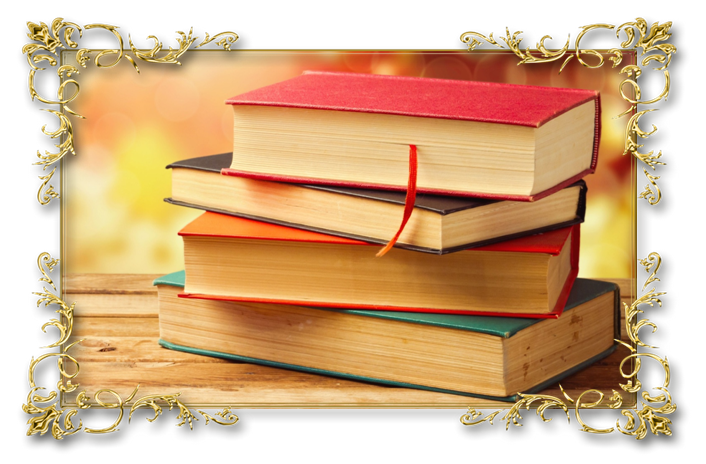 Горячий Ключ2017Муниципальное бюджетное учреждение культуры«Централизованная библиотечная система»Методический отделНовые поступления3 квартал 2017 годаИнформационный бюллетеньГорячий Ключ2017ББКН 72Новые поступления : информ. Бюллетень / МБУК «Централизованная библиотечная система», методический отдел ; сост. Т.В. Папазьян. – Горячий Ключ, 2017. – 23 с.Информационный бюллетень «Новые поступления» включает в себе новую литературу, поступившую в МБУК « Централизованная библиотечная система». Литература, включенная в информационный бюллетень отражает все отрасли знаний. Читатель найдёт в нём новинки художественной литературы: отечественной и зарубежной; технической; естественнонаучной; общественно-политической; литературоведческой; по искусству и спорту. Вся литература собрана по разделам таблиц «Библиотечно- библиографической классификации», а внутри разделов по алфавиту авторов и заглавий.Новые поступления3 квартал 2017 годаИнформационный бюллетеньСоставитель: Т.В. ПапазьянОтв. за вып.: Т.В. ПапазьянЦентральная городскаябиблиотека. Горячий Ключ,ул. Ленина, 203/1Тел.: (86159) 3-74-41E-mail: biblioteka.gorkluch@gmail.comСайт: librarygk.ruЧасы работы10.00-18.00Без перерываВыходной – понедельникПоследний день месяца – санитарныйБиблиографическое описание63. История. Исторические науки63. История. Исторические науки1.Акунин, Борис. Часть Европы. История Российского государства. От истоков до монгольского нашествия / Б. Акунин. – Москва : АСТ, 2014. – 396 с. : ил. – (История Российского государства)2.Буровский, Андрей.  Батыево проклятие. Запретная правда об Иге / А.М.  Буровский ; худож. И. Хивренко. – Москва : Яуза-пресс, 2013. – 288 с. – (Батыево нашествие. главная тайна русской истории).3.Гелен, Райнхард. Служба / Р. Гелен ; пер.с нем. В. Чернявского,  Ю.Чупрова ; худож. И. Марев. – Москва : ТЕРРА, 1997. –  288 с. – (Секретные миссии).4.Донован, Джеймс. Незнакомцы на мосту / Дж. Донован ; пер. с англ. ;. С. Любаев. – Москва : ТЕРРА, 1998. – 320 с. – (Секретные миссии).5.Кривицкий, Вальтер. Я был агентом Сталина / В. Кривицкий ; худож. Р. Аюпова. – Москва : ТЕРРА, 1998. – 336 с. – (Секретные миссии).6.Павлов, В.Г. Руководители Польши глазами разведчика (Кризисные 1973-1984 годы) / В.Г. Павлов. – Москва : – ТЕРРА, 1998. – 400 с. – (Секретные миссии).7.Петухов, Юрий. Четвертая Мировая. Вторжение. Хроника оккупации Восточного полушария / Ю.Д. Петухов. – Москва : Метагалактика, 2004. – 416 с. – (Imperia Russia) (История).8.Сергеев, Федор. Тайные операции нацистской разведки 1933-1945 гг.  / Ф.М. Сергеев. – Москва : ТЕРРА, 1999. – 416 с. – (Секретные миссии).9.Стариков, Николай. Переписка И. Сталина с У. Черчиллем и К. Эттли (июль 1941г. – ноябрь 1945г.) : с предисловием Н. Старикова / Н. Стариков. – Санкт-Петербург : Питер, 2014. – 448 с. : ил. – (Николай Стариков рекомендует прочитать).10.Фараго, Л. Дом на Херрен- стрит  / Л. Фараго ; пер. с агл. В сетях шпионажа / С. Хартман ; пер. с норвеж. – Москва : ТЕРРА, 1997. – 288 с. – (Секретные миссии).66. Политика. Политическая наука66. Политика. Политическая наука1.Бэррон, Джон. Операция «Соло»: Агент ФБР в Кремле / Дж. Бэррон ; пер.с англ. И. Попова. – Москва : ТЕРРА : Олимп, 1999. – 328 с. – (Секретные миссии).2.Маклахлан, Дональд. Тайны английской разведки (1939-1945) / Д. Маклахлан ; пер. с англ. К. Данилова, В. Александрова. – Москва : ТЕРРА, 1997. – 368 с. – (Секретные миссии).3.Павлов, В.Г. «Сезам, откройся!» : Тайные разведывательные операции: Из воспоминаний ветерана внешней разведки / В.Г. Павлов. – Москва : ТЕРРА, 1999. – 624 с. – (Секретные миссии).4.Семанов, Сергей. Дорогой Леонид Ильич / С.Н. Семанов. – Москва : Алгоритм : Эксмо, 2006. – 368 с. – (Политический).5.Скотт, Джеймс. Благими намерениями государства. Почему и как  проваливались проекты улучшения условий человеческой жизни / Дж. Скотт ; пер. с англ. Э. Гусинского, Ю.  Турчаниновой. – Москва : Университетская книга, 2005. – 576 с.6.Соловьев, Владимир. Русская рулетка. Заметки на полях новейшей истории / В.Р. Соловьев ; художник П. Ильин. – Изд. 2-е, испр. и доп. – Москва : Эксмо, 2006. – 544 с. : ил.7.Хакамада, Ирина. SEX в большой политике. Самоучитель self - made women / И. Хакамада ; фото А. Ланге ; под ред. Л. Гущиной. – Москва : АНО «РИД» Новая газета», 2006. – 230 с.8.Хинштейн, Александр. Охота на оборотней / А.Е. Хинштейн ; худож. А. Бондаренко. – Москва : Детектив-Пресс, 2005. – 336 с. : ил.83. Литературоведение83. Литературоведение1.Штерн, Людмила. Бродский: Ося, Иосиф, Joseph / Л. Штерн ; худож. А. Рыбаков. – Москва : Издательство Независимая Газета, 2001. – 272 с. : ил. – (Мемуары).84. Художественная литература84. Художественная литература1.Абдуллаев, Чингиз. Стандарт возмездия : Роман / Ч. Абдуллаев. – Москва : Издательство АСТ, 2000. – 416 с. – (Черный квадрат).2.Аростегай, Мартин. Рыцари сумерек: Тайны спецслужб мира / М. Аростегай ; пер.с англ. Р.Оганяна ; худож. И.Марев. – Москва : ТЕРРА, 1997. – 272 с. – (Секретные миссии).3.Артемьев, Роман. Хроники Аскета. Вторжение : Фантастический роман / Р. Артемьев ; худож. О. Юдин. – Москва : АЛЬФА-КНИГА, 2009. – 378 с. : ил. – (Фантастический боевик).4.Барякина, Эльвира. Гроб с музыкой. Нежное притяжение за уши : Повести / Э.В. Барякина, А.В. Капранова ; худож. Е. Рудько. – Москва : ЭКСМО-Пресс, 2001. – 416 с. – (Иронический детектив).5.Басфилд, Андреа. Неверная. Костры Афганистана / А. Басфилд ; пер. И. Шаргородская.– Москва : АСТ ; Санкт-Петербург : Астрель-СПб, 2010. – 316 с.6.Безымянный, Владимир. За гранью риска : Повести / В. Безымянный ; худож. Г.И. Сауков. – Москва : ЭКСМО, 1995. – 400 с. –  (Черная кошка).7.Браун, Сандра. Цена любви : Роман / С. Браун ; пер.с англ. Ю.О. Кирильченко, А.В.Новикова. – Москва : ЗАО Издательство ЭКСМО, 1997. – 336 с. – (Наслаждение).8.Бурден, Франсуаза. Рука в руке / Ф. Бурден ; пер. с франц. Д. Кизилова. – Харьков : Клуб Семейного Досуга ; Белгород : Клуб семейного досуга, 2012. – 256 с.9.Буревой, Роман. Маска Дантеса / Р. Буревой. – Москва : АСТ ; Санкт-Петербург : Астрель-СПб, 2006. – 494 с. – (Фантастика настоящего и будущего).10.Быков, Андрей. Псы границы / А. Быков. – Санкт-Петербург : Ленинград, 2015. – 416 с.11.Валин, Юрий. Самый младший лейтенант. Корректировщик истории / Ю. Валин. – Москва : Яуза : Эксмо, 2011. – 352 с. – (Военно-историческая фантастика).12Валяев, Сергей. Волчица : роман / С. Валяев. – Москва : ЛГ Информэйшн Груп : Гелеос, 1998. – 556 с. – (Бестселлер   года).13Ван Сент, Гас. В розовом : роман / Г. Ван Сент ; пер. с англ.Е. Мартинкевич. – Москва : АСТ, 2005. – 218 с. – (Альтернатива).14Володарская, Ольга. Призрак большого города : роман / О. Володарская. – Москва : Эксмо, 2011. – 352 с. – (Нет запретных тем).15Воннегут, Курт. Сирены Титана; Колыбель для кошки; Бойня номер пять, или Крестовый поход детей / К. Воннегут ; пер. с англ. – Ставрополь : Книжное издательство, 1989. – 558 с. – (Зарубежный антивоенный роман).16Вульф, Изабель. Тиффани чем-то встревожена / И. Вульф ; пер. с англ. И. Хохловой.– Санкт-Петербург : Амфора, 2014. – 416 с. – (Романтическая комедия).17Гузанов, Виталий Григорьевич. Волчий фьорд : Повесть / В.Г. Гузанов ; худож. Р. Аюпова. – Москва : ТЕРРА, 1998. – 320 с. – (Секретные миссии).18Гулрик, Роберт. Верная жена : роман / Р. Гулрик ; пер.с англ. Н. Омельянович. – Москва : Эксмо ; СПб : Домино, 2011. – 304 с.19Давыдов, Борис Алексеевич. Московит / Б.А Давыдов. – Москва : Издательство «Э», 2016. – 384 с. – (Новые герои).20Дашкова, Полина. Херувим : Роман : В 2т. Т.1 / П. Дашкова ; худож. И. Сальникова. – Москва : Астрель : АСТ, 2001. – 384 с.21Дворецкая, Елизавета. Венец Прямиславы / Е. Дворецкая ; худож. А. Маслов. – Харьков ; Белгород : Клуб семейного досуга, 2010. – 400 с. : ил.22Дойл, Артур Конан. Белый отряд : роман / А.К. Дойл ; пер.с англ. В. Станевич. – Москва : Вече, 2011. – 416 с. – (Коллекция исторических романов).23Захариас, Э. Секретные миссии : пер. с англ. / Э. Захариас; худож. И. Марев. Друг или враг? / О. Пинто. – Москва : Терра, 1996. – 304 с. – (Секретные миссии).24Збых, Анджей. Второе рождение Клоса : Повести / А. Збых. – Москва: Вече, 2006. – 320 с. – (Зарубежные военные приключения).25Зверев, Сергей. Обойму монетами не набьешь : роман / С. Зверев. – Москва : Эксмо, 2007. – 352 с. – (Наемник).26Зверев, Сергей. Офицер французского легиона / С. Зверев. – Москва : Эксмо, 2007. – 320 с. – (Наемник).27Зверев, Сергей. Поднебесные убийцы / С. Зверев. – Москва : Эксмо, 2012. – 352 с. – (Спецназ ВДВ).28Зверев, Сергей. Черный мятеж : Роман / С. Зверев. – Москва : Эксмо, 2008. – 352 с. – (Наемник).29Зиновьев, Николай. На родине : Стихи / Н. Зиновьев. – Ростов-на-Дону : Ирбис, 2016. – 256 с.30Злотников, Роман. Арвендейл : Фантастический роман / Р. Злотников ; худож. И. Воронин. – Москва : АЛЬФА-КНИГА, 2007. – 376 с. – (Магия фэнтези).31Золотько, Александр. Мент для новых русских / А. Золотько ; худож. К.Ю. Швец. – Москва : АСТ ; Санкт-Петербург : Астрель-СПб, 2005. – 442 с. – (Боевик от Александра Мазина).32Калашников, Марк. Трансформа: Между сном и явью : фантастический роман / М. Калашников. – Москва : Эксмо, 2015. – 416 с. – (LitRPG).33Калбазов, Константин. Рыцарь. Царство небесное : Фантастический роман / К. Калбазов ; худож. С.А. Григорьев. – Москва : АЛЬФА-КНИГА, 2013. – 344 с. : ил. – (Фантастический боевик).34Калбазов, Константин. Фронтир. Город в степи : Фантастический роман / К. Калбазов ; худож. В. Федоров. – Москва : АЛЬФА-КНИГА, 2014. – 312 с. : ил. – (Фантастический боевик).35Калбазов, Константин. Фронтир. Дорога на двоих : Фантастический роман / К. Калбазов ; худож. В. Федоров. – Москва : Альфа-книга, 2013. – 312 с. : ил. – (Фантастический боевик).36Калбазов, Константин. Фронтир. Перо и винтовка : Фантастический роман / К. Калбазов ; худож. В. Федоров. - Москва : АЛЬФА-КНИГА, 2013. – 312 с. : ил. – (Фантастический боевик).37Калбазов, Константин. Фронтир. Пропавшие без вести : Фантастический роман / К. Калбазов ; худож. В. Федоров. – Москва : АЛЬФА-КНИГА, 2013. – 312 с. : ил. – (Фантастический боевик).38Калинина, Дарья. Шустрое ребро Адама : Роман / Д. Калинина.– Москва : ЭКСМО-Пресс, 2002. – 416 с. – (Иронический детектив).39Карчевский, Ю. Схватка с чудовищами : Роман / Ю. Карчевский ; худож. Р. Аюпова. – Москва : ТЕРРА, 1997. – 512 с. – (Секретные миссии).40Квик, Аманда. Встреча : роман / А. Квик. – Москва : АСТ ; Ижевск : Квест, 1996. – 464 с. – (Шарм).41Кинсейл, Лора. Мой милый друг : Роман / Л. Кинсейл ; пер.с англ. В.В. Комаровой. – Москва : АСТ : Транзиткнига, 2004. – 350 с. – (Шарм).42Колвин, И. Двойная игра : пер. с англ. / И. Колвин ; худож. И. Марев. Охотник за шпионами : пер. с англ. / О. Пинто. – Москва : ТЕРРА, 1996. – 304 с. – (Секретные миссии).43Коэльо, Пауло. Мата Хари. Шпионка / П. Коэльо ; пер.с португ. А. Богдановского. – Москва : АСТ, 2016. – 256 с. – (Лучшее от Пауло Коэльо).44Красницкий, Евгений. Отрок ; Богам - божье, людям - людское : роман / Е.С. Красницкий ; худож. В. Федоров. – Москва : АЛЬФА- КНИГА : АРМАДА, 2010.45Кунц, Дин. Лицо страха / Д. Кунц ; пер. с англ.А. Хамидулиной ; худож. В. Трофимов. – Москва : Эксмо, 2011. – 320 с. – (Книга-загадка, книга-мистика).46Куприянов, Сергей. Дело для настоящего мужчины : Роман / С. Куприянов. – Москва : ЭКСМО-Пресс, 2000. – 464 с. – (Вне закона).47Лавистов, Андрей. Нелюди Великой реки. Полуэльф : Фантастический роман / А. Лавистов ; худож. И. Воронин. – Москва : АЛЬФА-КНИГА, 2011. – 444 с. : ил. – (У Великой реки. Мир Андрея Круза).48Латынин, Леонид Александрович. Чужая кровь. Бурный финал вялотекущей национальной войны / Л.А. Латынин ; худож. А. Сауков. – Москва : Эксмо, 2014. – 352 с. – (Лауреаты литературных).49Ливадный, Андрей. Контрольный выброс : фантастический роман / А. Ливадный. – Москва : Эксмо, 2009. – 384 с. – (S.T. A. L. K. E. R.).50Лимонов, Эдуард. Киев Капут / Э. Лимонов. – Москва : Центрполиграф, 2015. – 446 с.51Литвиновы, Анна и Сергей. Бойтесь данайцев, дары приносящих : роман / А. и С. Литвиновы. –Москва : Издательство «Э», 2015. – 320 с. – (Знаменитый тандем российского детектива).52Литвиновы, Анна и Сергей. Осколки великой мечты : Роман / А. и С. Литвиновы. – Москва : ЭКСМО-Пресс, 2002. – 416 с. – (Русский стиль).53Лонго, Лика. Темная вода / Л. Лонго. – Москва : АСТ : Астрель, 2011. – 320 с. – (Морские).54Лопе де Вега. Собрание сочинений: в 6 т.; Собрание сочинений: в 6 т. : Т.1; Фуэнте Овехуна; Периваньес и командор Оканьи; Звезда Севильи; Наказание - не мщение / Лопе де Вега. – Москва : Искусство, 1962. – 584 с.55Лопе де Вега. Собрание сочинений: в 6 т.; Собрание сочинений: в 6 т. : Т. 2; Учитель танцев; Раба своего возлюбленного; Изобретательная влюбленная; Уехавший остался дома; Валенсианская вдова / Лопе де Вега. – Москва : Искусство, 1962. – 800 с.56Лопе де Вега. Собрание сочинений: в 6 т. : Т. 3; Набережная в Севилье; Ночь в Толедо; Мадридские воды; Университетский шут; Причуды Белисы / Лопе де Вега. – Москва : Искусство, 1963. – 804 с.57Лопе де Вега. Собрание сочинений: в 6-ти т. : Т. 5; Валенсианские безумцы; Верноре вместо гадательного; Глупая для других, умная для себя; Умный у себя дома;   Девушка с кувшином; Что случается в один день / Лопе де Вега. – Москва : Искусство, 1964. – 840 с.58Лопе де Вега. Собрание сочинений: в 6 т. : Т.6; Молодчик Каструччо; Нет знатности без денег; Награда за порядочность; Без тайны нет и любви / Лопе де Вега. – Москва : Искусство, 1965. – 612 с.59Лопе, Де Вега. Собрание сочинений: в 6 т. : Т.4; Уловки Фенисы; Дурочка; Цветы Дона Хуана, или Как богатый и бедный поменялись местами; Собака нас сене; Чудеса пренебрежения / Де Вега Лопе. – Москва : Искусство, 1963. – 792 с.60Магазинников, Иван. Боги Фанмира : фантастический мир / И.В.  Магазинников. – Москва : Издательство «Э», 2015. – 480 с. – (LitRPG).61Магазинников, Иван. Мертвый инквизитор : фантастический роман / И.В. Магазинников. – Москва : Эксмо, 2014. – 480 с. – (LitRPG).62Мазин, Александр. Княжья Русь / А. Мазин. – Москва : АСТ ; Санкт-Петербург : Астрель-СПб, 2010. – 468 с. – (Историческая фантастика. Эпоха империй).63Мамаев, Сайфулла. Голос Рыка : Роман. – Москва : Армада : АЛЬФА-КНИГА, 2002. – 438 : ил. – (Фантастический боевик).64Мартин, Джордж Р.Р. Игра престолов: из цикла «Песнь льда и огня» : фантастический роман / Дж.Р.Р. Мартин ; пер. с англ. Ю. Соколова. – Москва : АСТ, 2013. – 766 с.65Мартин, Джордж Р.Р. Игра престолов: из цикла «Песнь льда и огня» : фантастический роман / Дж.Р.Р Мартин ; пер. с англ. Ю.Соколова. – Москва : АСТ, 2015. – 766 с.66Марченко, Ростислав. Гадюкинский мост : роман / Р. Марченко. – Москва : АСТ : Ленинграл, 2017. – 352 с. – (Военная фантастика).67Михайловский, Александр. Афинский синдром / А. Михайловский, А. Харников. – Санкт-Петербург : Ленинград, 2014. – 384 с. – (Военная фантастика).68Михайловский, Александр Борисович. Бремя русских : Роман / А. Михайловский , А.П. Харников. – Москва : АСТ : Ленинград, 2016. – 352 с. – (Военная фантастика).69Михайловский, А. В царствование императора Николая Павловича / А. Михайловский , А. Харников. – Москва : АСТ, 2016. – 384 с. – (Военная фантастика).70Михайловский, Александр. Ветер с востока / А. Михайловский, А. Харников. – Москва : АСТ, 2016. – 384 с. – (Военная фантастика).71Михайловский, Александр. Время собирать камни / А. Михайловский, А. Харников. – Санкт-Петербург : Ленинград, 2015. – 352 с. – (Военная фантастика).72Михайловский, Александр. Встречный марш / А. Михайловский, А. Харников. – Санкт-Петербург : Ленинград, 2014. – 352 с. – (Военная фантастика).73Михайловский, Александр. Вся власть Советам! / А. Михайловский, А. Харников. – Санкт-Петербург : Ленинград, 2015. – 352 с. – (Военная фантастика).74Михайловский, Александр. Крымский излом / А. Михайловский, А. Харников. – Санкт-Петербург : Ленинград, 2015. – с. – (Военная фантастика).75Михайловский, Александр. Мир царя Михаила / А. Михайловский, А. Харников. – Санкт-Петербург : Ленинград, 2014. – 352 с. – (Военная фантастика).76Михайловский, Александр. Однажды в октябре / А. Михайловский, А. Харников. – Санкт-Петербург : Ленинград, 2015. – 384 с. – (Военная фантастика).77Михайловский, Александр. Петербургский рубеж / А. Михайловский, А. Харников. – Санкт-Петербург : Ленинград, 2014. – 384 с. – (Военная фантастика).78Михайловский, Александр. Путь в Царьград / А. Михайловский, А. Харников. – Санкт-Петербург : Ленинград, 2014. – 352 с. – (Военная фантастика).79Михайловский, Александр. Разминка перед боем : роман / А. Михайловский, А. Харников. – Москва : АСТ : Ленинград, 2016. – 384 с. – (Военная фантастика).80Михайловский, Александр. Рандеву с «Варягом» / А. Михайловский, А. Харников. – Санкт-Петербург : Ленинград, 2014. – 384 с. – (Военная фантастика).81Михайловский, Александр Борисович. Брянский капкан / А.Б. Михайловский, А.П. Харников. – Москва : АСТ : Ленинград, 2016. – 384 с. – (Военная фантастика).82Мопассан, Ги де. О любви : новеллы / Г. Мопассан ; пер. с франц. – Москва : Эксмо, 2011. – 352 с.83Мухин, Денис. Артазэль: Время перемен / Д.В. Мухин. – Москва : Издательство АСТ : Ленинград, 2017. – 352 с. – (Ведунская серия).84Натансон, Лев. Грязная Дюжина : Роман / Л.И. Натансон ; пер. с англ. ; художник И. Марев. – Москва : ТЕРРА, 1997. – 464 с. – (Секретные миссии).85Негатин, Игорь. Псарь : Фантастический роман / И.Я. Негатин; художник И. Воронин. – Москва : АЛЬФА-КНИГА, 2017. – 344 с. : ил. – (Магия фэнтези).86Незнанский, Фридрих. Стая бешеных : Роман / Ф.Е. Незнанский. – Москва : Олимп : АСТ, 1999. – 480 с. – (Господин адвокат).87Нестеров, Михаил. Имя твое - номер : роман / М.П. Нестеров. – Москва : Эксмо, 2007. – 384 с. – (Спецназ ГРУ).88Никитин, Юрий. Земля наша велика и обильна... : роман / Ю.А. Никитин ; художник Лео Хао. – Москва : Эксмо, 2004. – 512 с.89Нортон, Андрэ. Победа на Янусе / А. Нортон ; пер. с англ. – Москва : Эксмо, 2015. – 800 с. – (Отцы-основатели).90Обухов, Платон Алексеевич. Спарринг со смертью : Роман / П.А. Обухов. – Москва : ЭКСМО-Пресс, 1999. – 400 с. – (Вне закона).91Орлов, Алекс. Крылья огненных драконов : Фантастический роман / А. Орлов ; худож. И. Воронин. – Москва : АРМАДА : АЛЬФА-КНИГА, 2007. – 406 с. : ил. – (Магия фэнтези).92Осипов, Игорь. Как я стал боевым магом : Фантастический роман / И. Осипов ; худож. М. Поповский. – Москва : АЛЬФА-КНИГА, 2017. – 314 с. : ил. – (Магия фэнтези).93Павич, Милорад. Русская борзая : Рассказы / М. Павич ; пер.с серб. Д. Стукалина. – Санкт-Петербург : Амфора, Кристалл, 2001. – 192 с. – (Новый стиль).94Павич, Милорад. Страшные любовные истории : Рассказы / М. Павич ; пер.с серб. Л. Савельевой, Н. Вагаповой. – Санкт-Петербург : Азбука-классика, 2003.– 288 с.95Пеллегрино, Ники. Итальянская свадьба : Роман / Н. Пеллегрино ; пер. с англ. А. Патрикеевой. – Москва : Иностранка, Азбука-Аттикус, 2011. – 464 с. – (О чем говорят женщины).96Пембертон, Маргарет. Богиня / М. Пембертон ; пер. с англ. Т.А. Перцевой. – Москва : АСТ, 2001. – 384 с. – (Страсть).97Пехов, Алексей. Пересмешник : Фантастический роман / А.Ю. Пехов ; художник В. Бондарь. – Москва : АЛЬФА-КНИГА, 2009. – 476 с. : ил. – (Фантастический боевик).98Платова, Виктория. Победный ветер, ясный день : Кн.2 / В. Платова. – Москва : Эксмо, 2002. – 320 с.99Полякова, Татьяна. Выйти замуж любой ценой : роман / Т.В. Полякова. – Москва : Эксмо, 2014. – 320 с. – (Авантюрный детектив Т. Поляковой).100Полякова, Т.В. Неопознанный ходячий объект : Повесть. / Т.В. Полякова. – Москва : Эксмо-Пресс., 2001. – 352 с. – (Детектив глазами женщины).101Полянский, Алексей. В шкуре тигра ; В западне; Замена в Бангкоке; Опасный туннель / А.И. Полянский ; художник Р. Аюпова. – Москва : ТЕРРА, 1998. – 288 с. – (Секретные миссии).102Посняков, Андрей. Русич: Перстень Тамерлана / А. Посняков. –Санкт-Петебург : Лениздат, Ленинград, 2007. – 416 с.103Прелин, Игорь. Последняя вербовка / И. Прелин ; худож. И. Марев. – Москва : ТЕРРА, 1998. – 336 с. – (Секретные миссии).104Прелин, Игорь. Агентурная сеть / И.Н. Прелин ; художник И. Марев. – Москва : ТЕРРА, 1998. – 544 с. – (Секретные миссии).105Пришвин, М.М. Цвет и крест / М.М. Пришвин ; сост., вступ.ст., подготовка текста и коммент. В.А. Фатеева. – Санкт-Петербург : Росток, 2004. – 608 с.106Прозоров, Александр. Год полнолуний / А. Прозоров. – Санкт-Петербург : Ленинградское издательство, 2009. – 480 с.107Прозоров, Александр. Цитадель. Посланник / А. Прозоров. – Москва : АСТ ; Санкт-Петербург : Северо-Запад Пресс, 2007. – 766 с. – (Звездный лабиринт: коллекция).108Ренье, Анри де. Грешница / А. Ренье ; пер.с фр. Ф.Н. Латернера. –   Москва : Гелеос, 2006. – 224 с.109Робертс, Нора. Последняя жертва : Роман / Н. Робертс ; пер.с англ. В.В. Пророковой. – Москва : ЭКСМО-МАРКЕТ, 2000. – 400 с. 110Робинсон, Питер. Подруга Дьявола / П. Робинсон ; пер.с англ. Ю. Вайсберга. – Москва : Иностранка, 2010. – 576 с. – (Лекарство от скуки).111Рой, Олег. Улыбка черного кота / О. Рой. – Москва : Эксмо, 2010. – 320 с. – (Капризы судьбы).112Романов, Герман. Спасти державу! Мировая Революция «попаданцев» / Г. Романов. – Москва : Яуза : Эксмо, 2012. – 320 с. – (Военно-историческая фантастика).113Савицкий, Георгий. Три войны попаданца / Г.В. Савицкий. – Москва : Эксмо : Яуза, 2017. – 384 с. – (Военно-историческая фантастика).114Садов, Сергей. Князь Вольдемар Старинов : Книга первая : Уйти, чтобы выжить : фантастический роман / С. Садов ; художник Е. Деко. – Москва : Эксмо, 2010. – 608 с. – (Новые герои. Наш человек в параллельном мире).115Самаров, Сергей. Правила абордажа : роман / С.В. Самаров. – Москва : Эксмо, 2003. – 448 с.116Самохин, Дмитрий. Рожден быть опасным : Фантастический  роман / Д.С. Самохин ; художник И. Варавин. – Москва : АРМАДА : АЛЬФА-КНИГА, 2004. – 408 с. : ил. – (Фантастический боевик).117Седов, Б.К. Владимирский централ : кн.1; Друг : роман / Б.К. Седов. – Санкт- Петербург : Нева, 2002. – 384 с.118Семенова, Мария. Волкодав : Роман / М. Семенова. – Москва : ОЛМА-ПРЕСС ; Санкт-Петербург :  Нева, 1998. – 640 с.119Семенова, Мария. Те же и Скунс - 2  : Современная сказка / М. Семенова, В. Воскобойников , Ф. Разумовский. – Санкт-Петербург : Азбука ; Москва : АСТ, 1999. – 560 с.120Серова, Марина. Цена случайной ночи. Хитрости алмазной леди  : повести / М.С. Серова. – Москва : Эксмо, 2003. – 384 с.121Сименон, Жорж. Суд присяжных. Пассажир на борту «Поляриса» / Ж. Сименон ; пер. с франц. Э. Болдиной и О. Ивановой ; художник А. Печенежский. – Харьков : Книжный Клуб «Клуб Семейного Досуга» ; Белгород : «Книжный клуб «Клуб семейного досуга», 2011. – 352 с.122Слейтер, Фрэнк. Лорена  : Роман / Ф. Слейтер ; пер. с англ.Н. Якубсон. – Москва : Издательство Мир книги, 2007. – 304 с.123Степаненко, А. Чужая шкура / Андрей Степаненко. – Санкт-Петербург : Крылов, 2005. – 384 с. – (Серия «Криминальная авантюра»).124Степанычев, В. По прозвищу Викинг  / Виктор Степанычев. – Москва : Эксмо, 2006. – 384 с. – (Наемник).125Стил, Д. Ранчо : роман / Даниэла Стил ; пер. с англ. А.   Кабалкина. – Москва : АСТ, 2001. – 382 с.126Стил, Д. Счастье  : Роман / Даниэла Стил ; пер. с англ. Г. Лепилина. – Москва : АСТ, 2001. – 432 с.127Сухинина, Наталия. Билет до конечной  : сборник повестей / Н. Сухинина. – Москва : Алавастр, 2015. – 180 с.128Сухов, Евгений. Тайная любовь княгини  / Е.Е. Сухов. – Москва: Изд-во Эксмо, 2005. – 384 с.129Сухоросов, Михаил. Наемник  / М. Сухоросов. – Санкт-Петербург : Ленинградское издательство, 2010. – 416 с.130Тамоников, Александр. Норвежский инцидент  / А.А. Тамоников. – Москва : Эксмо, 2013. – 384 с. – (Проект «Эльба»).131Тарасов, Дмитрий. Жаркое лето полковника Абеля / Д. Тарасов ; авт. пред. Ю. Дроздова. – Москва : ТЕРРА, 1997. – 224 с. – (Секретные миссии).132аругин, Олег. Штурмовой отряд. Битва за Берлин / О.В. Таругин. –Москва ; Яуза : Издательство «Э», 2015. – 352 с. – (Военно- историческая фантастика).133Тосс, Анатолий. До экстаза... и после / А. Тосс. – Москва : АСТ, 2014. – 480 с.134Тырин, Михаил. Тварь непобедимая : Фантастический роман / М.Ю. Тырин. – Москва :  ЭКСМО-Пресс, 2001. – 480 с. – (Серия «Абсолютное оружие»).135Устинова, Татьяна. Ковчег Марка : роман / Т.В. Устинова. – Москва : Эксмо, 2015. – 320 с. – (Татьяна Устинова. Первая среди лучших).136Филатов, Леонид. И год как день  : Поэзия и проза / Л.А. Филатов. – Москва : ЭКСМО-Пресс, 2000. – 576 с.137Флейшгауэр, Вольфрам. Книга, в которой исчез мир : роман / В. Флейшгауэр ; пер. с нем. А. Анваера. – Москва : АСТ : АСТ МОСКВА : ХРАНИТЕЛЬ, 2008. – 414 с.138Хаецкая, Елена. Искусница : роман / Е. Хаецкая. – Москва : ЗАО ОЛМА Медиа Групп ; Санкт-Петербург : Северо-Запад Пресс, 2011. – 352 с. – (Турагенство тролля).139Хармс, Даниил. Сны большого Млина / Д. Хармс ; худож. И. Мосин. – Санкт-Петербург : КРИСТАЛЛ, 2001. – 288 с.140Хиггинс, Джек. Орел приземлился / Д. Хиггинс. Человек, которого не было / И. Монтегю ; Пер. с англ. – Москва : ТЕРРА, 1997. – 368 с. – (Секретные миссии).141Хинд, Алан. Паспорт предателя; Предательство с Востока : повести / А. Хинд ; пер.с англ. Ю. Кобякова ; худож. Р. Аюпова. – Москва : ТЕРРА, 1998. – 304 с. – (Секретные миссии).142Хмелевская, Иоанна. Проклятое наследство : роман / И. Хмелевская ; пер.с польск. В. Селивановой. – Екатеринбург : У - Фактория : АСТ МОСКВА, 2008. – 320 с. – (Иронический детектив).143Черчиль, П. Дуэль умов / П. Черчиль ; пер. с англ. Е. Агафоновой, Л.Фадеевой ; худож. И. Марев. – Москва : ТЕРРА, 1997. – 272 с. – (Секретные миссии).144Шилова, Юлия. Осторожно, альфонсы, или Ошибки красивых женщин  / Ю. Шилова ; В. Щербаков. – Москва : Эксмо, 2006. – 416 с. – (Криминальная мелодрама).145Шилова, Юлия. Терапия для одиноких сердец, или Охота на мужа-3 : криминальный роман / Ю. Шилова. - Москва : Астрель : АСТ : ИД «РИПОЛ КЛАССИК», 2003. – 416 с. – (Час криминала).146Шоу, Бернард. Пьесы  / Б. Шоу. – Москва : Правда, 1985. – 352 с.147Щербакова, Галина. Актриса и милиционер; Актриса и милиционер; Восхождение на холм царя Соломона с коляской и велосипедом; Подробности мелких чувств / Г. Щербакова. – Москва : Эксмо, 2009. – 384 с. – (Лучшая современная женская прза).148Щербакова, Галина. Ангел мертвого озера ; Уткоместь, или моление о Еве : роман / Г. Щербакова. – Москва : Эксмо, 2009. – 352 с.149Щербакова, Галина. Время ландшафтных дизайнов ; Спартанки : повести / Г. Щербакова. – Москва : Эксмо, 2010. – 320 с. – (Лучшая современная женская проза).150Щербакова, Галина. Лизонька и все остальные  / Г. Щербакова. – Москва : Эксмо, 2009. – 320 с. – (Лучшая современная женская проза).151Щербакова, Галина. Мальчик и девочка ; Loveстория; Митина любовь / Г. Щербакова. – Москва : Эксмо, 2010. – 416 с.152Щербакова, Галина. Путь на Бодайбо ; Смерть под звуки танго; Эдда кота Мурзавецкого, скальда и философа, о жизни и смерти и слабые беспомощные мысли вразброд его хозяйки / Г. Щербакова. – Москва : Эксмо, 2010. – 288 с.153Щербакова, Галина. Яшкины дети  / Г. Щербакова. – Москва : Эксмо, 2008. – 320 с.154Щупов, Андрей. Мы из спецназа: Бумеранг / А. Щупов. – Москва : АСТ-ПРЕСС КНИГА, 2004. – 384 с. – (Криминальный боевик).155Эллингворт, Чарльз. Тихая ночь : Роман / Ч. Эллингворт ; пер.с англ. Е. Горбатенко. – Харьков : Клуб Семейного Досуга ; Белгород : Клуб семейного досуга, 2012. – 384 с.86. Религия. Мистика. Свободомыслие86. Религия. Мистика. Свободомыслие1Бейджент, Майкл. Цепные псы церкви  / М. Бейджент, Р. Ли ; пер.с англ. А. Озерова. – Москва : Издательство Эксмо,  2006. – 352 с. : ил.87. Философия87. Философия1Фаулер, Эндрю. Самый опасный человек в мире: Джулиан Ассанж и секреты WikiLeaks / Э. Фаулер ; пер. с англ. А. Степанова. – Санкт-Петербург : Азбука : Азбука-Аттикус,  2012. – 288 с.88. Психология88. Психология1.Кэрролл, Ли. Дети Индиго / Л. Кэрролл, Дж. Тоубер ; пер.с англ. Т. Белина. – Киев : София ; Москва : София, 2003. – 288 с. : илл.2Митчелл, Эллисон. Ребенок и карьера. Как все успеть?! Экспресс-курс молодой мамы  / Э. Митчелл ; пер. с англ. Л.А. Игоревского. – Москва : Центрполиграф, 2008. – 284 с.